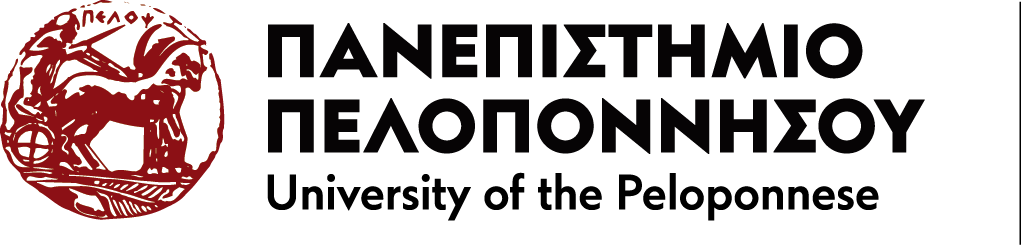 ΑΙΤΗΣΗΠΡΟΣΩΠΙΚΑ ΣΤΟΙΧΕΙΑΕΠΩΝΥΜΟ: ……………………..…….………..ΟΝΟΜΑ: ………………………………….………ΠΑΤΡΩΝΥΜΟ: …………………………..……..ΗΜΕΡ. ΓΕΝΝΗΣΗΣ: ………………………..…..ΑΡ. ΜΗΤΡΩΟΥ: 3032 ………….………ΙΔΙΟΤΗΤΑ (επιλέξτε) Προπτυχιακός/ή φοιτητής/τρια     Μεταπτυχιακός/ή φοιτητής/τρια Υποψήφιος/α Διδάκτορας                          Προς τη Γραμματεία της Σχολής Κοινωνικών και Πολιτικών ΕπιστημώνΤΜΗΜΑ ΚΟΙΝΩΝΙΚΗΣ & ΕΚΠΑΙΔΕΥΤΙΚΗΣ ΠΟΛΙΤΙΚΗΣΣας παρακαλώ να μου χορηγήσετεΒεβαίωση σπουδών για κάθε νόμιμη χρήσηΒεβαίωση σπουδών για στρατολογική χρήσηΑναλυτική βαθμολογία ……………………………………..……                            Κόρινθος ……../……./202…. Ο/Η Αιτών/ούσα……………..……….(υπογραφή)